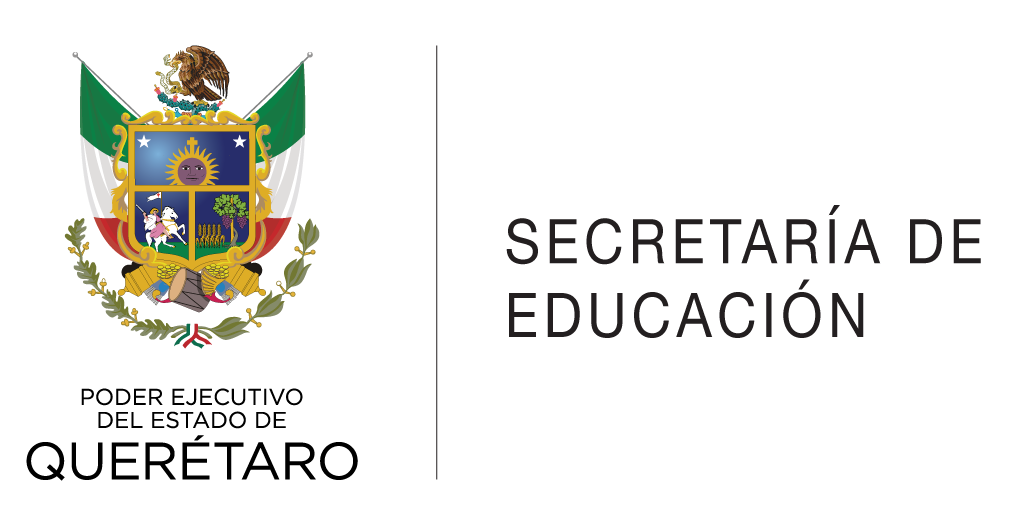 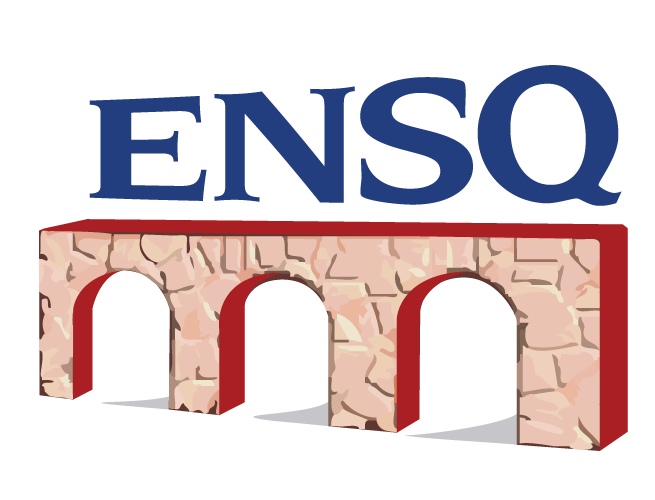 Docente: Mtra. Martha Nictze-ha Frías Lara.			Asignatura: Análisis de textos argumentativosGrado y grupo: Noveno semestre 				Especialidad: Español   			Horario: 8:00 - 9:30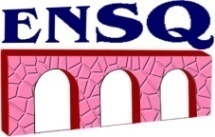 Fecha de inicio: 30 de enero				Fecha de término: 2 de abrilPropósitos generales del programa: Conozcan las principales características de la argumentación como proceso, como procedimiento y como producto para ponerlos al servicio de su práctica docente y su vida diaria.Analicen diversos tipos de textos periodísticos, reconociendo los propósitos con que se crean, los elementos que los determinan, las estructuras textuales que involucran y el uso del lenguaje que exigen con la finalidad de comprender el lenguaje de la persuasión publicitaria. Construya textos argumentativos escritos, por medio de ensayos, para lograr ejercitar el uso de lenguaje de la persuasión, el uso de diferentes tipos de argumentos, la superestructura de un texto argumentativo, el pensamiento formal y crítico. Instrumentos de evaluación2 Esquemas 15%3 Borradores 25%Análisis de textos publicitarios 15%Lectura crítica 15%Ensayo 30%Nombre y firma del docente____________________________________Fecha: 30, 6, 13 de febreroFecha: 30, 6, 13 de febreroFecha: 30, 6, 13 de febreroFecha: 30, 6, 13 de febreroFecha: 30, 6, 13 de febreroFecha: 30, 6, 13 de febreroFecha: 30, 6, 13 de febreroFecha: 30, 6, 13 de febreroBloque: Textos argumentativos escritosBloque: Textos argumentativos escritosBloque: Textos argumentativos escritosBloque: Textos argumentativos escritosBloque: Textos argumentativos escritosBloque: Textos argumentativos escritosBloque: Textos argumentativos escritosBloque: Textos argumentativos escritosPropósito del bloque: Los alumnos analicen discursos argumentativos publicitarios, por medio de artículos de opinión y publicidad para fomentar el análisis a través de los elementos visuales, gráficos, sintácticos, pragmáticos y semánticos para comprender los mecanismos de persuasión. Repacen los tipos de argumentos que se pueden utilizar en un discurso argumentativo adecuándolos pragmática y dialécticamente de manera coherente entre el ser y el hacer del docente. Propósito del bloque: Los alumnos analicen discursos argumentativos publicitarios, por medio de artículos de opinión y publicidad para fomentar el análisis a través de los elementos visuales, gráficos, sintácticos, pragmáticos y semánticos para comprender los mecanismos de persuasión. Repacen los tipos de argumentos que se pueden utilizar en un discurso argumentativo adecuándolos pragmática y dialécticamente de manera coherente entre el ser y el hacer del docente. Propósito del bloque: Los alumnos analicen discursos argumentativos publicitarios, por medio de artículos de opinión y publicidad para fomentar el análisis a través de los elementos visuales, gráficos, sintácticos, pragmáticos y semánticos para comprender los mecanismos de persuasión. Repacen los tipos de argumentos que se pueden utilizar en un discurso argumentativo adecuándolos pragmática y dialécticamente de manera coherente entre el ser y el hacer del docente. Propósito del bloque: Los alumnos analicen discursos argumentativos publicitarios, por medio de artículos de opinión y publicidad para fomentar el análisis a través de los elementos visuales, gráficos, sintácticos, pragmáticos y semánticos para comprender los mecanismos de persuasión. Repacen los tipos de argumentos que se pueden utilizar en un discurso argumentativo adecuándolos pragmática y dialécticamente de manera coherente entre el ser y el hacer del docente. Propósito del bloque: Los alumnos analicen discursos argumentativos publicitarios, por medio de artículos de opinión y publicidad para fomentar el análisis a través de los elementos visuales, gráficos, sintácticos, pragmáticos y semánticos para comprender los mecanismos de persuasión. Repacen los tipos de argumentos que se pueden utilizar en un discurso argumentativo adecuándolos pragmática y dialécticamente de manera coherente entre el ser y el hacer del docente. Propósito del bloque: Los alumnos analicen discursos argumentativos publicitarios, por medio de artículos de opinión y publicidad para fomentar el análisis a través de los elementos visuales, gráficos, sintácticos, pragmáticos y semánticos para comprender los mecanismos de persuasión. Repacen los tipos de argumentos que se pueden utilizar en un discurso argumentativo adecuándolos pragmática y dialécticamente de manera coherente entre el ser y el hacer del docente. Propósito del bloque: Los alumnos analicen discursos argumentativos publicitarios, por medio de artículos de opinión y publicidad para fomentar el análisis a través de los elementos visuales, gráficos, sintácticos, pragmáticos y semánticos para comprender los mecanismos de persuasión. Repacen los tipos de argumentos que se pueden utilizar en un discurso argumentativo adecuándolos pragmática y dialécticamente de manera coherente entre el ser y el hacer del docente. Propósito del bloque: Los alumnos analicen discursos argumentativos publicitarios, por medio de artículos de opinión y publicidad para fomentar el análisis a través de los elementos visuales, gráficos, sintácticos, pragmáticos y semánticos para comprender los mecanismos de persuasión. Repacen los tipos de argumentos que se pueden utilizar en un discurso argumentativo adecuándolos pragmática y dialécticamente de manera coherente entre el ser y el hacer del docente. Temas: Textos argumentativos: origen, definición, elementos y funciones. Temas: Textos argumentativos: origen, definición, elementos y funciones. Temas: Textos argumentativos: origen, definición, elementos y funciones. Temas: Textos argumentativos: origen, definición, elementos y funciones. Temas: Textos argumentativos: origen, definición, elementos y funciones. Temas: Textos argumentativos: origen, definición, elementos y funciones. Temas: Textos argumentativos: origen, definición, elementos y funciones. Temas: Textos argumentativos: origen, definición, elementos y funciones. Estrategia y actividadesEvaluaciónformativaEvaluaciónformativaRasgos deseables del nuevo maestro: perfil de egresoRasgos deseables del nuevo maestro: perfil de egresoRasgos deseables del nuevo maestro: perfil de egresoRasgos deseables del nuevo maestro: perfil de egresoRasgos deseables del nuevo maestro: perfil de egresoEstrategia y actividadesEvaluaciónformativaEvaluaciónformativaHabilidades intelectuales específicasDominio de los propósitos y los contenidos de la educación secundariaCompetencias didácticasIdentidad profesional y éticaCapacidad de percepción y La respuesta a las condiciones del entorno de la escuela La maestra abre la sesión explicando la secuencia didáctica que se llevará a cabo durante el tercer parcial, los propósitos y los productos a entregar. Posteriormente retoma la actividad de la clase pasada con unas preguntas sobre la cultura en México y su ideología. Los alumnos presentan sus esquemas de propuestas a partir de la superestructura de Van Dijk, sobre la cultura en México. En conjunto maestra y alumnos revisan los tipos de argumentos por medio de la lectura de Las claves de la argumentación de Anthony Weston. Tarea: los alumnos investigan cuáles son los mecanismos de persuasión utilizados en la publicidad (la mitad del grupo), la otra mitad investiga cuáles son los recursos retóricos más frecuentes en la publicidad.La maestra introduce el tema de los mecanismos de persuasión utilizados en la publicidad a través de una presentación de Power Point y los alumnos participan y complementan la presentación con la investigación realizada de tarea y de manera grupal se discuten cuáles son los recursos que se utilizan en los textos publicitarios y su impacto. Se continúa con la revisión de las recomendacionesTarea: llevan textos publicitarios a la clase.Los alumnos llevan a clase algunos textos publicitarios y los analizan en binas para presentar las características y el efecto que estos tienen con la ayuda de la profesora y el texto El pensamiento crítico y el lenguaje publicitario.Tarea: los alumnos terminan el análisis de un texto publicitario. Entrega esquemasPresentación escrita de la investigación sobre los mecanismos de la persuasión y sus recursos retóricosParticipación yanálisis de un texto publicitarioEntrega esquemasPresentación escrita de la investigación sobre los mecanismos de la persuasión y sus recursos retóricosParticipación yanálisis de un texto publicitarioPosee alta capacidad de comprensión del material escrito y tiene el hábito de la lectura; en particular, valora críticamente lo que lee y lo relaciona con la realidad y, especialmente, con su práctica profesional.Sabe establecer una correspondencia adecuada entre la naturaleza y grado de complejidad de los contenidos educativos con los procesos cognitivos y el nivel de desarrollo de sus alumnos. Sabe diseñar, organizar y poner en práctica estrategias y actividades didácticas, adecuadas a las necesidades, intereses y formas de desarrollo de los adolescentes, así como a las características sociales y culturales de éstos y de su entorno familiar, con el fin de que los educandos alcancen los propósitos de conocimiento, de desarrollo de habilidades y de formación valoral establecidos en el plan y programas de estudio de la educación secundaria. Conoce los principales problemas, necesidades y deficiencias que deben resolverse para fortalecer  el sistema educativo mexicano, en especial las que se ubican en su campo de trabajo y en la entidad donde vive. Reconoce  los principales problemas que enfrenta la comunidad en la que labora y tiene la disposición para contribuir a su solución con la información necesaria, a través de la participación directa o mediante  la búsqueda de apoyos externos, sin que ello implique el descuido de las tareas educativas. Fuentes consultadas:Westón, A. (2013). Las claves de la argumentación. España: Ariel.Álvarez, T. (2001). Los texos-expositivo-explicativos y argumentativos. España: Octaedro.Carvajal, Á. (2006). El discurso argumentative las perspectivas analítica y pragmática. Revista Comunicación, Vol. 15.Bermejo, L. (s.f.). La concepción retórica del valor de la argumentación. PDFCohen, D. (2007). Virtue Epistemology and Argumentation Theory. USA: Colby College.Jiménez, M. (2010). 10 ideas clave: Competencias en argumentación y uso de pruebas. España: Graó.Santibañez, (2012). Teoría de la argumentación como epistemología aplicada. Chile: Revista Cinta Moebio.Suprema Corte de Justicia. (2005). Introducción a la Retórica y la Argumentación. México.Van Dijk, T. (1992). La ciencia del Texto. España: Paidós.Westón, A. (2013). Las claves de la argumentación. España: Ariel.Álvarez, T. (2001). Los texos-expositivo-explicativos y argumentativos. España: Octaedro.Carvajal, Á. (2006). El discurso argumentative las perspectivas analítica y pragmática. Revista Comunicación, Vol. 15.Bermejo, L. (s.f.). La concepción retórica del valor de la argumentación. PDFCohen, D. (2007). Virtue Epistemology and Argumentation Theory. USA: Colby College.Jiménez, M. (2010). 10 ideas clave: Competencias en argumentación y uso de pruebas. España: Graó.Santibañez, (2012). Teoría de la argumentación como epistemología aplicada. Chile: Revista Cinta Moebio.Suprema Corte de Justicia. (2005). Introducción a la Retórica y la Argumentación. México.Van Dijk, T. (1992). La ciencia del Texto. España: Paidós.Westón, A. (2013). Las claves de la argumentación. España: Ariel.Álvarez, T. (2001). Los texos-expositivo-explicativos y argumentativos. España: Octaedro.Carvajal, Á. (2006). El discurso argumentative las perspectivas analítica y pragmática. Revista Comunicación, Vol. 15.Bermejo, L. (s.f.). La concepción retórica del valor de la argumentación. PDFCohen, D. (2007). Virtue Epistemology and Argumentation Theory. USA: Colby College.Jiménez, M. (2010). 10 ideas clave: Competencias en argumentación y uso de pruebas. España: Graó.Santibañez, (2012). Teoría de la argumentación como epistemología aplicada. Chile: Revista Cinta Moebio.Suprema Corte de Justicia. (2005). Introducción a la Retórica y la Argumentación. México.Van Dijk, T. (1992). La ciencia del Texto. España: Paidós.Westón, A. (2013). Las claves de la argumentación. España: Ariel.Álvarez, T. (2001). Los texos-expositivo-explicativos y argumentativos. España: Octaedro.Carvajal, Á. (2006). El discurso argumentative las perspectivas analítica y pragmática. Revista Comunicación, Vol. 15.Bermejo, L. (s.f.). La concepción retórica del valor de la argumentación. PDFCohen, D. (2007). Virtue Epistemology and Argumentation Theory. USA: Colby College.Jiménez, M. (2010). 10 ideas clave: Competencias en argumentación y uso de pruebas. España: Graó.Santibañez, (2012). Teoría de la argumentación como epistemología aplicada. Chile: Revista Cinta Moebio.Suprema Corte de Justicia. (2005). Introducción a la Retórica y la Argumentación. México.Van Dijk, T. (1992). La ciencia del Texto. España: Paidós.Westón, A. (2013). Las claves de la argumentación. España: Ariel.Álvarez, T. (2001). Los texos-expositivo-explicativos y argumentativos. España: Octaedro.Carvajal, Á. (2006). El discurso argumentative las perspectivas analítica y pragmática. Revista Comunicación, Vol. 15.Bermejo, L. (s.f.). La concepción retórica del valor de la argumentación. PDFCohen, D. (2007). Virtue Epistemology and Argumentation Theory. USA: Colby College.Jiménez, M. (2010). 10 ideas clave: Competencias en argumentación y uso de pruebas. España: Graó.Santibañez, (2012). Teoría de la argumentación como epistemología aplicada. Chile: Revista Cinta Moebio.Suprema Corte de Justicia. (2005). Introducción a la Retórica y la Argumentación. México.Van Dijk, T. (1992). La ciencia del Texto. España: Paidós.Westón, A. (2013). Las claves de la argumentación. España: Ariel.Álvarez, T. (2001). Los texos-expositivo-explicativos y argumentativos. España: Octaedro.Carvajal, Á. (2006). El discurso argumentative las perspectivas analítica y pragmática. Revista Comunicación, Vol. 15.Bermejo, L. (s.f.). La concepción retórica del valor de la argumentación. PDFCohen, D. (2007). Virtue Epistemology and Argumentation Theory. USA: Colby College.Jiménez, M. (2010). 10 ideas clave: Competencias en argumentación y uso de pruebas. España: Graó.Santibañez, (2012). Teoría de la argumentación como epistemología aplicada. Chile: Revista Cinta Moebio.Suprema Corte de Justicia. (2005). Introducción a la Retórica y la Argumentación. México.Van Dijk, T. (1992). La ciencia del Texto. España: Paidós.Westón, A. (2013). Las claves de la argumentación. España: Ariel.Álvarez, T. (2001). Los texos-expositivo-explicativos y argumentativos. España: Octaedro.Carvajal, Á. (2006). El discurso argumentative las perspectivas analítica y pragmática. Revista Comunicación, Vol. 15.Bermejo, L. (s.f.). La concepción retórica del valor de la argumentación. PDFCohen, D. (2007). Virtue Epistemology and Argumentation Theory. USA: Colby College.Jiménez, M. (2010). 10 ideas clave: Competencias en argumentación y uso de pruebas. España: Graó.Santibañez, (2012). Teoría de la argumentación como epistemología aplicada. Chile: Revista Cinta Moebio.Suprema Corte de Justicia. (2005). Introducción a la Retórica y la Argumentación. México.Van Dijk, T. (1992). La ciencia del Texto. España: Paidós.Fecha: 20, 27 de febrero, 5, 12,18, 19 de marzo Fecha: 20, 27 de febrero, 5, 12,18, 19 de marzo Fecha: 20, 27 de febrero, 5, 12,18, 19 de marzo Fecha: 20, 27 de febrero, 5, 12,18, 19 de marzo Fecha: 20, 27 de febrero, 5, 12,18, 19 de marzo Fecha: 20, 27 de febrero, 5, 12,18, 19 de marzo Fecha: 20, 27 de febrero, 5, 12,18, 19 de marzo Fecha: 20, 27 de febrero, 5, 12,18, 19 de marzo Bloque: Textos argumentativos escritosBloque: Textos argumentativos escritosBloque: Textos argumentativos escritosBloque: Textos argumentativos escritosBloque: Textos argumentativos escritosBloque: Textos argumentativos escritosBloque: Textos argumentativos escritosBloque: Textos argumentativos escritosPropósito del bloque: Escriban textos argumentativos por medio de un ensayo para mejorar sus habilidades de pensamiento crítico.Redacten textos argumentativos sólidos: lógica, lingüística, retórica y pragmáticamente como medio para mejorar su competencia comunicativa y su práctica docente. Exploren el proceso de cambio epistemológico a través del uso de la argumentación dentro de la enseñanza constructivista para desarrollar el ejercicio metacognitivo.  Propósito del bloque: Escriban textos argumentativos por medio de un ensayo para mejorar sus habilidades de pensamiento crítico.Redacten textos argumentativos sólidos: lógica, lingüística, retórica y pragmáticamente como medio para mejorar su competencia comunicativa y su práctica docente. Exploren el proceso de cambio epistemológico a través del uso de la argumentación dentro de la enseñanza constructivista para desarrollar el ejercicio metacognitivo.  Propósito del bloque: Escriban textos argumentativos por medio de un ensayo para mejorar sus habilidades de pensamiento crítico.Redacten textos argumentativos sólidos: lógica, lingüística, retórica y pragmáticamente como medio para mejorar su competencia comunicativa y su práctica docente. Exploren el proceso de cambio epistemológico a través del uso de la argumentación dentro de la enseñanza constructivista para desarrollar el ejercicio metacognitivo.  Propósito del bloque: Escriban textos argumentativos por medio de un ensayo para mejorar sus habilidades de pensamiento crítico.Redacten textos argumentativos sólidos: lógica, lingüística, retórica y pragmáticamente como medio para mejorar su competencia comunicativa y su práctica docente. Exploren el proceso de cambio epistemológico a través del uso de la argumentación dentro de la enseñanza constructivista para desarrollar el ejercicio metacognitivo.  Propósito del bloque: Escriban textos argumentativos por medio de un ensayo para mejorar sus habilidades de pensamiento crítico.Redacten textos argumentativos sólidos: lógica, lingüística, retórica y pragmáticamente como medio para mejorar su competencia comunicativa y su práctica docente. Exploren el proceso de cambio epistemológico a través del uso de la argumentación dentro de la enseñanza constructivista para desarrollar el ejercicio metacognitivo.  Propósito del bloque: Escriban textos argumentativos por medio de un ensayo para mejorar sus habilidades de pensamiento crítico.Redacten textos argumentativos sólidos: lógica, lingüística, retórica y pragmáticamente como medio para mejorar su competencia comunicativa y su práctica docente. Exploren el proceso de cambio epistemológico a través del uso de la argumentación dentro de la enseñanza constructivista para desarrollar el ejercicio metacognitivo.  Propósito del bloque: Escriban textos argumentativos por medio de un ensayo para mejorar sus habilidades de pensamiento crítico.Redacten textos argumentativos sólidos: lógica, lingüística, retórica y pragmáticamente como medio para mejorar su competencia comunicativa y su práctica docente. Exploren el proceso de cambio epistemológico a través del uso de la argumentación dentro de la enseñanza constructivista para desarrollar el ejercicio metacognitivo.  Propósito del bloque: Escriban textos argumentativos por medio de un ensayo para mejorar sus habilidades de pensamiento crítico.Redacten textos argumentativos sólidos: lógica, lingüística, retórica y pragmáticamente como medio para mejorar su competencia comunicativa y su práctica docente. Exploren el proceso de cambio epistemológico a través del uso de la argumentación dentro de la enseñanza constructivista para desarrollar el ejercicio metacognitivo.  Temas: Tipos de argumentación y forma de organizar las ideas.Temas: Tipos de argumentación y forma de organizar las ideas.Temas: Tipos de argumentación y forma de organizar las ideas.Temas: Tipos de argumentación y forma de organizar las ideas.Temas: Tipos de argumentación y forma de organizar las ideas.Temas: Tipos de argumentación y forma de organizar las ideas.Temas: Tipos de argumentación y forma de organizar las ideas.Temas: Tipos de argumentación y forma de organizar las ideas.Estrategia y actividadesEvaluaciónformativaEvaluaciónformativaRasgos deseables del nuevo maestro: perfil de egresoRasgos deseables del nuevo maestro: perfil de egresoRasgos deseables del nuevo maestro: perfil de egresoRasgos deseables del nuevo maestro: perfil de egresoRasgos deseables del nuevo maestro: perfil de egresoEstrategia y actividadesEvaluaciónformativaEvaluaciónformativaHabilidades intelectuales específicasDominio de los propósitos y los contenidos de la educación secundariaCompetencias didácticasIdentidad profesional y éticaCapacidad de percepción y respuesta a las condiciones del entorno de la escuela 1. La maestra organiza las participaciones de los análisis realizados de tarea, impulsa a los estudiantes a reflexionar sobre la importancia de la argumentación en el ámbito de la escuela. La maestra explica el producto con el que se va a trabajar el resto del ciclo: el ensayo “La argumentación como vía para el desarrollo del pensamiento crítico”. El reto será investigar y comenzar a construir un ensayo. Durante la clase se da paso a las dudas sobre la escritura de los primeros borradores del ensayo. De manera grupal se revisa el texto Aprender a escribir textos argumentativos: características dialógicas de la argumentación escrita de Anna CampsTarea: Superestructura del ensayo (20 de febrero)2. De manera conjunta maestra y alumnos revisan el texto de Textos argumentativos: su producción en el aula de Flora Perelman.En clase los alumnos presentan sus superestructuras a la maestra y da algunas recomendaciones para la escritura del ensayo.Tarea: escriben el primer borrador del ensayo (27 de febrero)3. La maestra revisa y asesora los borradores de los ensayos durante la clase. Se revisa también el texto Teoría de la argumentación como epistemología aplicad de Cristián Santibáñez. De forma grupal se comenta el texto y se reflexiona sobre la propuesta que presenta; los alumnos analizan los argumentos a la luz de su ensayo.Tarea: escritura del segundo borrador (5 de marzo)4. En binas se analizan tres textos: dos binas leen el texto The epistemological Theory of Argument, How and Why? Otro par de binas: Virtue Epistemology and Argumentation Theory y la última bina: Redefining Knowledge in a Way Suitable for Argumentation Theory.  Tarea: reescritura de borrador (12 de marzo)5. La maestra introduce la clase a través de una reflexión y los alumnos en binas presentan sus mapas conceptuales para retomar la lectura de la sesión anterior con la propuesta del texto leído. Entre el grupo y la maestra se genera una conclusión con base en las lecturas revisadas. En clase se asesoran las dudas sobre la escritura del ensayoTarea: ensayo final (28 de marzo)Presentación de análisis en binasLectura críticaSuperestructura del ensayo1er. Borrador de ensayo2do. Borrador3er borradorPresentación de análisis en binasLectura críticaSuperestructura del ensayo1er. Borrador de ensayo2do. Borrador3er borradorPosee alta capacidad de comprensión del material escrito y tiene el hábito de la lectura; en particular, valora críticamente lo que lee y lo relaciona con la realidad y, especialmente, con su práctica profesional.Sabe establecer una correspondencia adecuada entre la naturaleza y grado de complejidad de los contenidos educativos con los procesos cognitivos y el nivel de desarrollo de sus alumnos. Sabe diseñar, organizar y poner en práctica estrategias y actividades didácticas, adecuadas a las necesidades, intereses y formas de desarrollo de los adolescentes, así como a las características sociales y culturales de éstos y de su entorno familiar, con el fin de que los educandos alcancen los propósitos de conocimiento, de desarrollo de habilidades y de formación valoral establecidos en el plan y programas de estudio de la educación secundaria. Conoce los principales problemas, necesidades y deficiencias que deben resolverse para fortalecer  el sistema educativo mexicano, en especial las que se ubican en su campo de trabajo y en la entidad donde vive. Reconoce  los principales problemas que enfrenta la comunidad en la que labora y tiene la disposición para contribuir a su solución con la información necesaria, a través de la participación directa o mediante  la búsqueda de apoyos externos, sin que ello implique el descuido de las tareas educativas. Fuentes consultadas:Cohen, D. (2007). Virtue Epistemology and Argumentation Theory. USA: Colby College.Jiménez, M. (2010). 10 ideas clave: Competencias en argumentación y uso de pruebas. España: Graó.Perelman, F. Textos argumentativos: su producción en el aula. Argentina: Revista Lectura y vida.Santibáñez, C. (2009). Metáforas y argumentación: Lugar y función de las metáforas conceptuales en la actividad argumentativa. Santibáñez, C. (2012). Teoría de la Argumentación como Epistemología Aplicada. Chile. Revista Cinta moebio 43: 24-39. www.moebio.uchile.cl/43/santibanez.html. Londoño, L. (2012). Coincidencias entre la Argumentación Pragmádialéctica y la Novíssima Retórica. Revista Latinoamericana de Ciencias Sociales, Niñez y Juventud. Vol. 10.Lumer, C. The Epistemological Theory of Argument, How and Why? Italia: University of Siena. Van Dijk, T. (1992). La ciencia del Texto. España: Paidós.Walton, D. Redefining Knowledge in a way suitable for argumentation theory. Canada: Department of Philosophy The University or Winnipeg.Westón, A. (2013). Las claves de la argumentación. España: Ariel.Cohen, D. (2007). Virtue Epistemology and Argumentation Theory. USA: Colby College.Jiménez, M. (2010). 10 ideas clave: Competencias en argumentación y uso de pruebas. España: Graó.Perelman, F. Textos argumentativos: su producción en el aula. Argentina: Revista Lectura y vida.Santibáñez, C. (2009). Metáforas y argumentación: Lugar y función de las metáforas conceptuales en la actividad argumentativa. Santibáñez, C. (2012). Teoría de la Argumentación como Epistemología Aplicada. Chile. Revista Cinta moebio 43: 24-39. www.moebio.uchile.cl/43/santibanez.html. Londoño, L. (2012). Coincidencias entre la Argumentación Pragmádialéctica y la Novíssima Retórica. Revista Latinoamericana de Ciencias Sociales, Niñez y Juventud. Vol. 10.Lumer, C. The Epistemological Theory of Argument, How and Why? Italia: University of Siena. Van Dijk, T. (1992). La ciencia del Texto. España: Paidós.Walton, D. Redefining Knowledge in a way suitable for argumentation theory. Canada: Department of Philosophy The University or Winnipeg.Westón, A. (2013). Las claves de la argumentación. España: Ariel.Cohen, D. (2007). Virtue Epistemology and Argumentation Theory. USA: Colby College.Jiménez, M. (2010). 10 ideas clave: Competencias en argumentación y uso de pruebas. España: Graó.Perelman, F. Textos argumentativos: su producción en el aula. Argentina: Revista Lectura y vida.Santibáñez, C. (2009). Metáforas y argumentación: Lugar y función de las metáforas conceptuales en la actividad argumentativa. Santibáñez, C. (2012). Teoría de la Argumentación como Epistemología Aplicada. Chile. Revista Cinta moebio 43: 24-39. www.moebio.uchile.cl/43/santibanez.html. Londoño, L. (2012). Coincidencias entre la Argumentación Pragmádialéctica y la Novíssima Retórica. Revista Latinoamericana de Ciencias Sociales, Niñez y Juventud. Vol. 10.Lumer, C. The Epistemological Theory of Argument, How and Why? Italia: University of Siena. Van Dijk, T. (1992). La ciencia del Texto. España: Paidós.Walton, D. Redefining Knowledge in a way suitable for argumentation theory. Canada: Department of Philosophy The University or Winnipeg.Westón, A. (2013). Las claves de la argumentación. España: Ariel.Cohen, D. (2007). Virtue Epistemology and Argumentation Theory. USA: Colby College.Jiménez, M. (2010). 10 ideas clave: Competencias en argumentación y uso de pruebas. España: Graó.Perelman, F. Textos argumentativos: su producción en el aula. Argentina: Revista Lectura y vida.Santibáñez, C. (2009). Metáforas y argumentación: Lugar y función de las metáforas conceptuales en la actividad argumentativa. Santibáñez, C. (2012). Teoría de la Argumentación como Epistemología Aplicada. Chile. Revista Cinta moebio 43: 24-39. www.moebio.uchile.cl/43/santibanez.html. Londoño, L. (2012). Coincidencias entre la Argumentación Pragmádialéctica y la Novíssima Retórica. Revista Latinoamericana de Ciencias Sociales, Niñez y Juventud. Vol. 10.Lumer, C. The Epistemological Theory of Argument, How and Why? Italia: University of Siena. Van Dijk, T. (1992). La ciencia del Texto. España: Paidós.Walton, D. Redefining Knowledge in a way suitable for argumentation theory. Canada: Department of Philosophy The University or Winnipeg.Westón, A. (2013). Las claves de la argumentación. España: Ariel.Cohen, D. (2007). Virtue Epistemology and Argumentation Theory. USA: Colby College.Jiménez, M. (2010). 10 ideas clave: Competencias en argumentación y uso de pruebas. España: Graó.Perelman, F. Textos argumentativos: su producción en el aula. Argentina: Revista Lectura y vida.Santibáñez, C. (2009). Metáforas y argumentación: Lugar y función de las metáforas conceptuales en la actividad argumentativa. Santibáñez, C. (2012). Teoría de la Argumentación como Epistemología Aplicada. Chile. Revista Cinta moebio 43: 24-39. www.moebio.uchile.cl/43/santibanez.html. Londoño, L. (2012). Coincidencias entre la Argumentación Pragmádialéctica y la Novíssima Retórica. Revista Latinoamericana de Ciencias Sociales, Niñez y Juventud. Vol. 10.Lumer, C. The Epistemological Theory of Argument, How and Why? Italia: University of Siena. Van Dijk, T. (1992). La ciencia del Texto. España: Paidós.Walton, D. Redefining Knowledge in a way suitable for argumentation theory. Canada: Department of Philosophy The University or Winnipeg.Westón, A. (2013). Las claves de la argumentación. España: Ariel.Cohen, D. (2007). Virtue Epistemology and Argumentation Theory. USA: Colby College.Jiménez, M. (2010). 10 ideas clave: Competencias en argumentación y uso de pruebas. España: Graó.Perelman, F. Textos argumentativos: su producción en el aula. Argentina: Revista Lectura y vida.Santibáñez, C. (2009). Metáforas y argumentación: Lugar y función de las metáforas conceptuales en la actividad argumentativa. Santibáñez, C. (2012). Teoría de la Argumentación como Epistemología Aplicada. Chile. Revista Cinta moebio 43: 24-39. www.moebio.uchile.cl/43/santibanez.html. Londoño, L. (2012). Coincidencias entre la Argumentación Pragmádialéctica y la Novíssima Retórica. Revista Latinoamericana de Ciencias Sociales, Niñez y Juventud. Vol. 10.Lumer, C. The Epistemological Theory of Argument, How and Why? Italia: University of Siena. Van Dijk, T. (1992). La ciencia del Texto. España: Paidós.Walton, D. Redefining Knowledge in a way suitable for argumentation theory. Canada: Department of Philosophy The University or Winnipeg.Westón, A. (2013). Las claves de la argumentación. España: Ariel.Cohen, D. (2007). Virtue Epistemology and Argumentation Theory. USA: Colby College.Jiménez, M. (2010). 10 ideas clave: Competencias en argumentación y uso de pruebas. España: Graó.Perelman, F. Textos argumentativos: su producción en el aula. Argentina: Revista Lectura y vida.Santibáñez, C. (2009). Metáforas y argumentación: Lugar y función de las metáforas conceptuales en la actividad argumentativa. Santibáñez, C. (2012). Teoría de la Argumentación como Epistemología Aplicada. Chile. Revista Cinta moebio 43: 24-39. www.moebio.uchile.cl/43/santibanez.html. Londoño, L. (2012). Coincidencias entre la Argumentación Pragmádialéctica y la Novíssima Retórica. Revista Latinoamericana de Ciencias Sociales, Niñez y Juventud. Vol. 10.Lumer, C. The Epistemological Theory of Argument, How and Why? Italia: University of Siena. Van Dijk, T. (1992). La ciencia del Texto. España: Paidós.Walton, D. Redefining Knowledge in a way suitable for argumentation theory. Canada: Department of Philosophy The University or Winnipeg.Westón, A. (2013). Las claves de la argumentación. España: Ariel.Fecha: 28, 29, 30, 31 de marzo y 1,2 de abril.Fecha: 28, 29, 30, 31 de marzo y 1,2 de abril.Fecha: 28, 29, 30, 31 de marzo y 1,2 de abril.Fecha: 28, 29, 30, 31 de marzo y 1,2 de abril.Fecha: 28, 29, 30, 31 de marzo y 1,2 de abril.Fecha: 28, 29, 30, 31 de marzo y 1,2 de abril.Fecha: 28, 29, 30, 31 de marzo y 1,2 de abril.Fecha: 28, 29, 30, 31 de marzo y 1,2 de abril.Bloque: Textos argumentativos escritosBloque: Textos argumentativos escritosBloque: Textos argumentativos escritosBloque: Textos argumentativos escritosBloque: Textos argumentativos escritosBloque: Textos argumentativos escritosBloque: Textos argumentativos escritosBloque: Textos argumentativos escritosPropósito del bloque: Ejerciten la escritura académica a través de un ensayo como una actividad compleja en la que se manifiestan procesos mentales (reflexión, cuestionamiento, evaluación, habilidades de pensamiento) y de socialización que los llevará a un desempeño docente acorde a las necesidades educativas actuales. Propósito del bloque: Ejerciten la escritura académica a través de un ensayo como una actividad compleja en la que se manifiestan procesos mentales (reflexión, cuestionamiento, evaluación, habilidades de pensamiento) y de socialización que los llevará a un desempeño docente acorde a las necesidades educativas actuales. Propósito del bloque: Ejerciten la escritura académica a través de un ensayo como una actividad compleja en la que se manifiestan procesos mentales (reflexión, cuestionamiento, evaluación, habilidades de pensamiento) y de socialización que los llevará a un desempeño docente acorde a las necesidades educativas actuales. Propósito del bloque: Ejerciten la escritura académica a través de un ensayo como una actividad compleja en la que se manifiestan procesos mentales (reflexión, cuestionamiento, evaluación, habilidades de pensamiento) y de socialización que los llevará a un desempeño docente acorde a las necesidades educativas actuales. Propósito del bloque: Ejerciten la escritura académica a través de un ensayo como una actividad compleja en la que se manifiestan procesos mentales (reflexión, cuestionamiento, evaluación, habilidades de pensamiento) y de socialización que los llevará a un desempeño docente acorde a las necesidades educativas actuales. Propósito del bloque: Ejerciten la escritura académica a través de un ensayo como una actividad compleja en la que se manifiestan procesos mentales (reflexión, cuestionamiento, evaluación, habilidades de pensamiento) y de socialización que los llevará a un desempeño docente acorde a las necesidades educativas actuales. Propósito del bloque: Ejerciten la escritura académica a través de un ensayo como una actividad compleja en la que se manifiestan procesos mentales (reflexión, cuestionamiento, evaluación, habilidades de pensamiento) y de socialización que los llevará a un desempeño docente acorde a las necesidades educativas actuales. Propósito del bloque: Ejerciten la escritura académica a través de un ensayo como una actividad compleja en la que se manifiestan procesos mentales (reflexión, cuestionamiento, evaluación, habilidades de pensamiento) y de socialización que los llevará a un desempeño docente acorde a las necesidades educativas actuales. Temas: Tipos de argumentación y forma de organizar las ideas.Temas: Tipos de argumentación y forma de organizar las ideas.Temas: Tipos de argumentación y forma de organizar las ideas.Temas: Tipos de argumentación y forma de organizar las ideas.Temas: Tipos de argumentación y forma de organizar las ideas.Temas: Tipos de argumentación y forma de organizar las ideas.Temas: Tipos de argumentación y forma de organizar las ideas.Temas: Tipos de argumentación y forma de organizar las ideas.Estrategia y actividadesEvaluaciónformativaRasgos deseables del nuevo maestro: perfil de egresoRasgos deseables del nuevo maestro: perfil de egresoRasgos deseables del nuevo maestro: perfil de egresoRasgos deseables del nuevo maestro: perfil de egresoRasgos deseables del nuevo maestro: perfil de egresoRasgos deseables del nuevo maestro: perfil de egresoEstrategia y actividadesEvaluaciónformativaHabilidades intelectuales específicasHabilidades intelectuales específicasDominio de los propósitos y los contenidos de la educación secundariaCompetencias didácticasIdentidad profesional y éticaCapacidad de percepción y respuesta a las condiciones del entorno de la escuela La maestra coordina una mesa redonda para presentar los ensayos de los alumnos, la profesora guía el análisis de estos; en grupo se comentan y se realiza una coevaluación.Las presentaciones se realizarán tres por sesión para permitir la apertura de un espacio de análisis y pensamiento crítico sobre los ensayos realizados por cada estudiante.Al final, todos los alumnos entregan sus ensayos para ser evaluados por medio de la rúbrica y conjuntarlos para la antología.Presentación y entrega de ensayo finalPosee alta capacidad de comprensión del material escrito y tiene el hábito de la lectura; en particular, valora críticamente lo que lee y lo relaciona con la realidad y, especialmente, con su práctica profesional.Posee alta capacidad de comprensión del material escrito y tiene el hábito de la lectura; en particular, valora críticamente lo que lee y lo relaciona con la realidad y, especialmente, con su práctica profesional.Sabe establecer una correspondencia adecuada entre la naturaleza y grado de complejidad de los contenidos educativos con los procesos cognitivos y el nivel de desarrollo de sus alumnos. Sabe diseñar, organizar y poner en práctica estrategias y actividades didácticas, adecuadas a las necesidades, intereses y formas de desarrollo de los adolescentes, así como a las características sociales y culturales de éstos y de su entorno familiar, con el fin de que los educandos alcancen los propósitos de conocimiento, de desarrollo de habilidades y de formación valoral establecidos en el plan y programas de estudio de la educación secundaria. Conoce los principales problemas, necesidades y deficiencias que deben resolverse para fortalecer  el sistema educativo mexicano, en especial las que se ubican en su campo de trabajo y en la entidad donde vive. Reconoce  los principales problemas que enfrenta la comunidad en la que labora y tiene la disposición para contribuir a su solución con la información necesaria, a través de la participación directa o mediante  la búsqueda de apoyos externos, sin que ello implique el descuido de las tareas educativas. Fuentes consultadas:Cohen, D. (2007). Virtue Epistemology and Argumentation Theory. USA: Colby College.Jiménez, M. (2010). 10 ideas clave: Competencias en argumentación y uso de pruebas. España: Graó.Perelman, F. Textos argumentativos: su producción en el aula. Argentina: Revista Lectura y vida.Suprema Corte de Justicia. (2005). Introducción a la Retórica y la Argumentación. México.Santibáñez, C. (2009). Meráforas y argumentación: Lugar y función de las metáforas conceptuales en la actividad argumentativa. Londoño, L. (2012). Coincidencias entre la Argumentación Pragmádialéctica y la Novíssima Retórica. Revista Latinoamericana de Ciencias Sociales, Niñez y Juventud. Vol. 10.Van Dijk, T. (1992). La ciencia del Texto. España: Paidós.Westón, A. (2013). Las claves de la argumentación. España: Ariel.Cohen, D. (2007). Virtue Epistemology and Argumentation Theory. USA: Colby College.Jiménez, M. (2010). 10 ideas clave: Competencias en argumentación y uso de pruebas. España: Graó.Perelman, F. Textos argumentativos: su producción en el aula. Argentina: Revista Lectura y vida.Suprema Corte de Justicia. (2005). Introducción a la Retórica y la Argumentación. México.Santibáñez, C. (2009). Meráforas y argumentación: Lugar y función de las metáforas conceptuales en la actividad argumentativa. Londoño, L. (2012). Coincidencias entre la Argumentación Pragmádialéctica y la Novíssima Retórica. Revista Latinoamericana de Ciencias Sociales, Niñez y Juventud. Vol. 10.Van Dijk, T. (1992). La ciencia del Texto. España: Paidós.Westón, A. (2013). Las claves de la argumentación. España: Ariel.Cohen, D. (2007). Virtue Epistemology and Argumentation Theory. USA: Colby College.Jiménez, M. (2010). 10 ideas clave: Competencias en argumentación y uso de pruebas. España: Graó.Perelman, F. Textos argumentativos: su producción en el aula. Argentina: Revista Lectura y vida.Suprema Corte de Justicia. (2005). Introducción a la Retórica y la Argumentación. México.Santibáñez, C. (2009). Meráforas y argumentación: Lugar y función de las metáforas conceptuales en la actividad argumentativa. Londoño, L. (2012). Coincidencias entre la Argumentación Pragmádialéctica y la Novíssima Retórica. Revista Latinoamericana de Ciencias Sociales, Niñez y Juventud. Vol. 10.Van Dijk, T. (1992). La ciencia del Texto. España: Paidós.Westón, A. (2013). Las claves de la argumentación. España: Ariel.Cohen, D. (2007). Virtue Epistemology and Argumentation Theory. USA: Colby College.Jiménez, M. (2010). 10 ideas clave: Competencias en argumentación y uso de pruebas. España: Graó.Perelman, F. Textos argumentativos: su producción en el aula. Argentina: Revista Lectura y vida.Suprema Corte de Justicia. (2005). Introducción a la Retórica y la Argumentación. México.Santibáñez, C. (2009). Meráforas y argumentación: Lugar y función de las metáforas conceptuales en la actividad argumentativa. Londoño, L. (2012). Coincidencias entre la Argumentación Pragmádialéctica y la Novíssima Retórica. Revista Latinoamericana de Ciencias Sociales, Niñez y Juventud. Vol. 10.Van Dijk, T. (1992). La ciencia del Texto. España: Paidós.Westón, A. (2013). Las claves de la argumentación. España: Ariel.Cohen, D. (2007). Virtue Epistemology and Argumentation Theory. USA: Colby College.Jiménez, M. (2010). 10 ideas clave: Competencias en argumentación y uso de pruebas. España: Graó.Perelman, F. Textos argumentativos: su producción en el aula. Argentina: Revista Lectura y vida.Suprema Corte de Justicia. (2005). Introducción a la Retórica y la Argumentación. México.Santibáñez, C. (2009). Meráforas y argumentación: Lugar y función de las metáforas conceptuales en la actividad argumentativa. Londoño, L. (2012). Coincidencias entre la Argumentación Pragmádialéctica y la Novíssima Retórica. Revista Latinoamericana de Ciencias Sociales, Niñez y Juventud. Vol. 10.Van Dijk, T. (1992). La ciencia del Texto. España: Paidós.Westón, A. (2013). Las claves de la argumentación. España: Ariel.Cohen, D. (2007). Virtue Epistemology and Argumentation Theory. USA: Colby College.Jiménez, M. (2010). 10 ideas clave: Competencias en argumentación y uso de pruebas. España: Graó.Perelman, F. Textos argumentativos: su producción en el aula. Argentina: Revista Lectura y vida.Suprema Corte de Justicia. (2005). Introducción a la Retórica y la Argumentación. México.Santibáñez, C. (2009). Meráforas y argumentación: Lugar y función de las metáforas conceptuales en la actividad argumentativa. Londoño, L. (2012). Coincidencias entre la Argumentación Pragmádialéctica y la Novíssima Retórica. Revista Latinoamericana de Ciencias Sociales, Niñez y Juventud. Vol. 10.Van Dijk, T. (1992). La ciencia del Texto. España: Paidós.Westón, A. (2013). Las claves de la argumentación. España: Ariel.Cohen, D. (2007). Virtue Epistemology and Argumentation Theory. USA: Colby College.Jiménez, M. (2010). 10 ideas clave: Competencias en argumentación y uso de pruebas. España: Graó.Perelman, F. Textos argumentativos: su producción en el aula. Argentina: Revista Lectura y vida.Suprema Corte de Justicia. (2005). Introducción a la Retórica y la Argumentación. México.Santibáñez, C. (2009). Meráforas y argumentación: Lugar y función de las metáforas conceptuales en la actividad argumentativa. Londoño, L. (2012). Coincidencias entre la Argumentación Pragmádialéctica y la Novíssima Retórica. Revista Latinoamericana de Ciencias Sociales, Niñez y Juventud. Vol. 10.Van Dijk, T. (1992). La ciencia del Texto. España: Paidós.Westón, A. (2013). Las claves de la argumentación. España: Ariel.OBSERVACIONES: OBSERVACIONES: El respeto y la participación activa son parte importante del desempeño académico de todos los alumnos.El respeto y la participación activa son parte importante del desempeño académico de todos los alumnos.El respeto y la participación activa son parte importante del desempeño académico de todos los alumnos.El respeto y la participación activa son parte importante del desempeño académico de todos los alumnos.El respeto y la participación activa son parte importante del desempeño académico de todos los alumnos.El respeto y la participación activa son parte importante del desempeño académico de todos los alumnos.El respeto y la participación activa son parte importante del desempeño académico de todos los alumnos.Los alumnos deberán entregar en tiempo y en forma las tareas, trabajos y exámenes para poder ser evaluados.Los alumnos deberán entregar en tiempo y en forma las tareas, trabajos y exámenes para poder ser evaluados.Los alumnos deberán entregar en tiempo y en forma las tareas, trabajos y exámenes para poder ser evaluados.Los alumnos deberán entregar en tiempo y en forma las tareas, trabajos y exámenes para poder ser evaluados.Los alumnos deberán entregar en tiempo y en forma las tareas, trabajos y exámenes para poder ser evaluados.Los alumnos deberán entregar en tiempo y en forma las tareas, trabajos y exámenes para poder ser evaluados.Los alumnos deberán entregar en tiempo y en forma las tareas, trabajos y exámenes para poder ser evaluados.Los alumnos deberán entregar en tiempo y en forma las tareas, trabajos y exámenes para poder ser evaluados.Los alumnos deberán entregar en tiempo y en forma las tareas, trabajos y exámenes para poder ser evaluados.El estudio constante de los contenidos favorece al proceso enseñanza-aprendizaje por lo que se recomienda mantenerse activos en las lecturas y la investigación de los contenidos para formar una verdadera comunidad de aprendizaje.El estudio constante de los contenidos favorece al proceso enseñanza-aprendizaje por lo que se recomienda mantenerse activos en las lecturas y la investigación de los contenidos para formar una verdadera comunidad de aprendizaje.El estudio constante de los contenidos favorece al proceso enseñanza-aprendizaje por lo que se recomienda mantenerse activos en las lecturas y la investigación de los contenidos para formar una verdadera comunidad de aprendizaje.El estudio constante de los contenidos favorece al proceso enseñanza-aprendizaje por lo que se recomienda mantenerse activos en las lecturas y la investigación de los contenidos para formar una verdadera comunidad de aprendizaje.El estudio constante de los contenidos favorece al proceso enseñanza-aprendizaje por lo que se recomienda mantenerse activos en las lecturas y la investigación de los contenidos para formar una verdadera comunidad de aprendizaje.El estudio constante de los contenidos favorece al proceso enseñanza-aprendizaje por lo que se recomienda mantenerse activos en las lecturas y la investigación de los contenidos para formar una verdadera comunidad de aprendizaje.El estudio constante de los contenidos favorece al proceso enseñanza-aprendizaje por lo que se recomienda mantenerse activos en las lecturas y la investigación de los contenidos para formar una verdadera comunidad de aprendizaje.El estudio constante de los contenidos favorece al proceso enseñanza-aprendizaje por lo que se recomienda mantenerse activos en las lecturas y la investigación de los contenidos para formar una verdadera comunidad de aprendizaje.El estudio constante de los contenidos favorece al proceso enseñanza-aprendizaje por lo que se recomienda mantenerse activos en las lecturas y la investigación de los contenidos para formar una verdadera comunidad de aprendizaje.Santiago de Querétaro Qro., aSantiago de Querétaro Qro., a30Deenerode2016